Kedves Szülők! Kedves Tanítványaink!Az elmúlt 11 évben mindig májusban küldtem el Önöknek az éves beszámolót, tekintettel arra, hogy az éves szerződéseket még júniusban meg kellett kötni. Mivel az idén végzett az utolsó olyan évfolyam, amelynek nem volt hét- illetve öt évre szóló szerződése, lehetőség nyílt arra, hogy megvárjam az év végi eredményeket, s azok ismeretében készítsem el az éves beszámolót. Talán így több kimeneti eredmény igazolja az AKG hétköznapjairól, sikereiről, nehézségeiről, terveiről szóló leírást.  A terv az volt, hogy szeptember elején küldjem a levelet, de az évindítás nehézségei végül is október végére tolták a beszámolót. Remélem, nem okozott senkinek sem gondot a késés.  A fenntartónak szóló éves tájékoztató törvényi előírás.  Mi azonban nemcsak a fenntartónak, hanem minden iskolahasználónak írunk már több mint másfél évtizede, így ez a beszámoló is az iskola működésében érdekelt valamennyi résztvevőnek szól (tanulóknak, szülőknek, a fenntartó szervezetnek egyaránt).  Műfaját tekintve tájékoztató, de egyben egyéni vélemény (mármint e sorok írójáé), és az AKG nevelőtestületének jóváhagyásával is rendelkezik. Egy év bemutatásával nem lehet eléggé megismerni az iskolát, ismerni kell az előzményeket, a célokat, a programot. Ezért javaslom, ha valaki jobban utána akar nézni, akkor tekintse át a Pedagógiai programot, olvassa el a korábbi beszámolókat, ott megtalálja a célokat, a tervezett eszközöket, az éves beszámolókból pedig látszik, hogy mik az ismétlődő nehézségeink, mit tekintünk sikernek, mit problémának. (A Pedagógiai programot és az elmúlt évtizedek valamennyi beszámolóját megtalálhatja a honlapunkon: www.akg.hu  Dokumentumtár). Ám ez a szöveg nemcsak azért készült, hogy tájékoztasson, hanem reflexiókra is számít (vitára, kérdésekre, egyetértésre). Tisztában vagyok vele, hogy hosszú, a témájából következően nehézkes, néhol szükségképpen ismétli magát, de a lényege mégis az, hogy feltárja, bemutassa, vitára bocsássa mindazt, ami az AKG-t az elmúlt évben jellemezte, s megjelölje mik az irányok, feladatok a következő időszakra. Stabilizáció biztos jövővelAz elmúlt 4-5 évben sokan és sokszor feltették a kérdést, hogy mennyire bízhatnak az AKG hosszú távú jövőjében. Mindig és mindenkinek azt válaszoltuk, hogy egy immáron 27 éves iskola, amelyet szeretnek a tanítványai és a szüleik, a kollégáknak jó munkahely, így az nem lehet bizonytalan helyzetben. A kérdés mégis sokszor felmerült, aminek az oka AKG Alapítványalapító okiratának módosítása körül kialakult hercehurca volt.  Az AKG Alapítvány 1988-ban jött létre, mint az egyik legelső önállóan gazdálkodó alapítvány, hosszú története nyomon követhető az elmúlt évek éves tájékoztatóiban (www.akg.hu  Dokumentumtár), a probléma 2010 decemberében merült fel a kormány közalapítványokra vonatkozó határozatával, amely indokolatlanul bevonta az AKG-t is a közalapítványok közé, bár sohasem volt az (akkor nagyon jólesett az a tömeges támogatás, a felénk áradó szeretet, aggódás, bár a döntés az alapítványra vonatkozott és érdemben nem fenyegette az iskolát). Többéves huzavonát követően (melynek részletei az AKG honlapján szintén megtalálhatóak), végleg rendeződni látszik a probléma, igaz a kormányhatározatot követő bírósági döntés még mindig várat magára.Eszerint:Az AKG Egyesület – melynek tagjai az iskola pedagógusai – kormányhatározat felhatalmazásával megvette az AKG Nonprofit Kft.-t.Megállapodtunk Balog Zoltán miniszterrel, hogy az AKG Alapítvány alapítói jogait a kormány átadja az AKG Egyesületnek – erről tavaly augusztusban kormányhatározat is született.Az Alapító okirat módosítását és bírósági bejegyzését az EMMI intézi, tavaly beadták, majd formai okok miatt az utolsó bírósági beadás 2015. április 13-án volt. (A jóváhagyás egyelőre várat magára.)  Összegezve: Bár végleges bírósági bejegyzés még nincs, de facto már jelenleg is az AKG fenntartói jogait az AKG Alapítvány úgy gyakorolja, hogy annak alapítói jogaival az AKG Egyesület rendelkezik. Ez így korrekt és koherens rendszer, hosszú távon is jogi stabilitást biztosít.Gazdasági helyzetünkA másik bizonytalansági tényező a hosszú távú gazdasági stabilitás hiánya volt – már a kezdetek óta –, de különösen központosítási időszak kezdetétől 2010-től. Nem volt biztos, hogy az alapítványi iskolák kapnak-e állami támogatást, s ha igen mennyit. Nálunk is – mint minden alapítványi iskolában – az alapvető gond lett a hosszútávra szóló tervezés bizonytalansága. Az előrelátás hiánya miatt, a biztonság érdekében 2010-től át kellett gondolnunk az AKG gazdálkodási, finanszírozási rendszerét. Az akkori döntések jelentősen módosították a gazdálkodásunkat.  A biztonság érdekében az alábbi hosszútávra szóló döntéseket hoztuk.A korábbi egyedi családi ígéretekre, eseti megállapodásokra építő szülői befizetéseket, a képzés egészére szóló a költségtérítésre és az ezért járó szolgáltatásra vonatkozó polgárjogi szerződések váltották fel.Az életpályamodell bevezetéséig (2013) – azaz négy évre – lemondtunk a bérfejlesztésről.Átmenetileg lemondtunk a technikai, infrastrukturális fejlesztésről. Ez utóbbi rövidtávon nem okozhatott gondot, mert az AKG jól felszerelt, a program feltételeit minden szempontból biztosító iskola lett a 2005-ben befejezett beruházással.A korábbinál rendszeresebbé tettük a befizetések ellenőrzését.Egységes elszámolási rendet vezettünk be, évenként kétszeri elszámolással a szülők felé.A szponzori támogatások helyére az alapítványi férőhelyeken a kétszeres tandíj vált általánossá, ami zömmel önfenntartóvá tette a kisiskolákat, illetve a belépő évfolyamok fedezték a felső évfolyamokon megjelenő hiányt. Szigorodott az ösztöndíjrendszer is. Miközben nőtt a támogatások összege és differenciája azt, a szociális okok mellé bevettük a tanulmányi eredményt, az iskolai közösségi munkát is. (Az AKG öregedését jelzi, hogy – nagy örömünkre – megjelentek a támogatóink között régi diákjaink is. Az Öregdiák Ösztöndíjjal már lesz olyan AKG-s diák, akit a régiek támogatnak.)A döntéseink eredményesnek bizonyultak gazdasági, finanszírozási helyzetünkben – öt év alatt –, az alábbi változások következtek be.A hosszú távú polgárjogi szerződések a befizetések biztonságát eredményezték, ugyanakkor tervezhetőek lettek a családok számára. Az ösztöndíjszerződésekre a képzés egész idejére garanciát vállalt az Alapítvány (változatlan anyagi helyzet és tanulmányi eredmények esetén).2013-tól már tudtunk bérfejlesztést adni a dolgozóknak.2012 óta folyamatosan nő az AKG működési tartaléka (bár még messze nem értük el azt a célunkat, hogy legalább egy éves tartalékunk legyen).A negatív költségvetési egyenleget jelentős pozitív szaldó váltotta fel. Megnőtt a szülői befizetések átlagos összege (2010-ben 41 587 Ft/hó, 2014-ben 87 454 Ft/hó).Jelentősen nőtt a szülői költségtérítések közötti különbség (0–150 E Ft/hó, bár nagyon kevés ingyenes tanuló van, inkább 35 E Ft/hó a tipikus alsó határ).A költségnövekedés az AKG vonzerejének csökkenését is jelentette, ami nem a jelentkezések csökkenésével járt, hanem a felvett visszalépők száma növekedett meg.Látványosan megnőtt a fizetési fegyelem, jelentősen csökkent az elmaradások aránya, összege.A költségvetésen belül jelentős szerkezeti módosulás alakult ki: megszűnt a szakképzési támogatás, nem jutottunk pályázati forrásokhoz, ugyanakkor szinte a csökkenés mértékével egyenértékű az állami támogatásnövekedésünk. 2014-ben megint meghaladta a bevételeink negyedét (28.6%).Több ösztöndíjas tanulónk lett, mint korábban, sőt, egyes tanulók számára az ingyenességet is tudtuk biztosítani. 2015-re megkezdhetjük a digitális iskolára való áttérés technikai feltételeinek a megteremtését.Nevelőtestületi döntés született (még fenntartói döntésre vár) az AKG általános iskola beruházásának tervezésére, szakmai, infrastrukturális feltételeinek megteremtésére.(A 2010. évi költségvetés részletes adatai a www.akg.hu  Dokumentumtárban, a 2013. és a 2014. évi beszámoló részletes adatai az 1. sz. mellékletben, a szülői befizetések a 2. sz. mellékletben találhatóak.)Tartalmi kérdésekrőlStabilitás, folyamatosságA 2014/2015. tanévvel nekifogtunk az AKG második 25 évének. Kicsit nagyravágyóan indítottuk el tavaly az AKG 2038 program előkészületeit –sajnos csak lassan formálódik, de reményeim szerint azért 2015 végére összeáll egy újabb 25 évre szóló projekt.  Az AKG talán legfontosabb sajátossága az állandóság az alapelvekben, és folyamatos önkorrekció a megvalósításban. Minden jelzést, információt igyekszünk felhasználni arra, hogy javítsuk hibáinkat, és őrizzük meg erényeinket. Ebben az értelemben az elmúlt év talán a stabilitás, és a nyugalom éveként jellemezhető. Tanulóink elsöprő többsége szeret iskolába járni, számos változatos program, előadás, igen sok hagyomány, sok-sok projekt tette színessé az évet. Elég csak áttekinteni az AKG honlapján, követni facebook oldalán. Tanítványaink nemcsak jól érzik magukat, hanem okos, motivált, szorgalmas, céltudatos, kötelességtudó fiatalok. Sokan és sokat tanulnak. Évek óta folyamatosan bővül a fakultációk, szakkörök száma, egyre kevesebb a nehezen kezelhető tanítványunk, egyre több az örömteli eredmény. Az évtizedek alatt kialakult hagyományaink pedig elevenebbek, mint valaha, az együttműködés talán legfontosabb érték; a kisiskolák megfelelő légkört és teret biztosítanak az erős közösségi háló kialakulásának. A pozitív trendet számos adat tény is igazolja. A tanulói visszajelzés a tanári munkárólMinden évben – immáron közel másfél évtizede – diákjaink valamennyi szaktanárukat és patrónusukat hétfokozatú skálán, öt szempont alapján értékelik (hozzáférhető 2002. óta az AKG honlapján). Bár az anonim módon kitöltött értékelők az egyes tanárokat osztályozzák, összességében – jól láthatóan – jelentősen javul a tanulói elégedettség az iskolában.  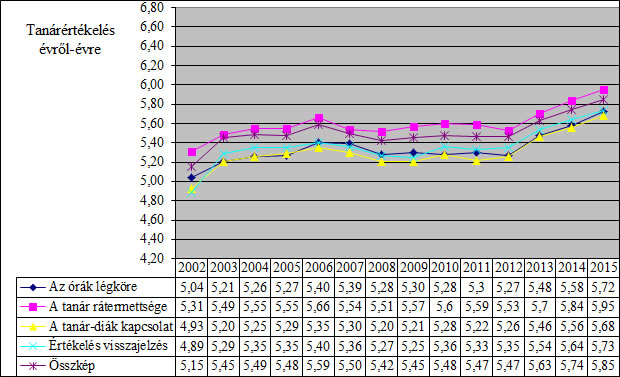 A szaktanári értékelés egy évtizedig – az egyébként magas – 5,5 körül ingadozott, az elmúlt néhány évben lassan, kisebb ingadozással 5,85-re emelkedett. Ez a teljes körű évenkénti visszajelzés, több mint 6000 elemet figyelembe véve nagyon jelentős elégedettségnövekedést mutat. A patrónusi értékelésben még látványosabb növekedést látunk, hiszen az elmúlt évben először hat egész fölé emelkedett az átlag (6,1). Amint az alábbi grafikonon is látszik, nem egy egyszerű váratlan kilengésnek, hanem tartós trendnek lehetünk szemtanúi. Nyilvánvalóan nem tanáraink lettek egy évtized alatt közel egy egész jeggyel „jobbak”, hanem az iskolai légkör, tanítványaink lojalitása, elfogadása változott jelentősen. A változás nagyon fontos, mert a vizsgált korszak elején is elfogadóak, lojálisak voltak, tehát magas átlagból javult tovább, másrészt az elfogadás növekedése, a tanulók elégedettsége jelentősen könnyíti a gyerekek fejlődését. 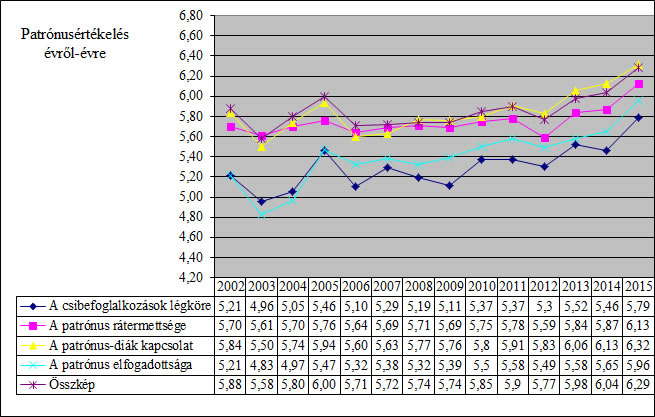 Külső megmérettetések, eredmények Fontos és érdemi téma az AKG elitgimnáziumi státusza. Az AKG a kezdetek óta igyekezett eredményeit önmagában kezelni. Arra figyeltünk – és figyelünk – mindig, hogy az éppen ide járó gyerekek legyenek elégedettek velünk. Számunkra a legfontosabb visszajelzés az volt (és maradt), hogy szinte minden család, akinek ide járt az első gyereke, további gyermekeit is hozzánk akarta beíratni. Nem nagyon foglalkoztunk országos versenyekkel, rangsorokkal. Ennek az az oka, hogy a belső építkezésünknek más a logikája, mint az országos tantárgyi versenyeké. Az epochális szisztéma, a projektek, az együttműködést igénylő csoportmunkák más típusú fejlesztést jelentenek, mint amit a tantárgyi versenyek követelnek. Az természetesen – szinte minden család minimális elvárása –, hogy az iskolaidő végére gyermeke felvételt nyerjen az általa választott felsőoktatási intézménybe, s ezt a kimeneti célt vállaltuk és teljesítjük is. Elvárás, hogy érezze jól magát a gyerek, tanuljon meg együttműködni, de az AKG végeredménye természetesen nem lehet rosszabb, mint a többi elitgimnáziumban; akkor sem, ha mást és másképpen csinálunk. Az utóbbi néhány évben – mióta a gimnáziumi rangsorok kikerültek a szakmai körből, és az országos nagy nyilvánosság részeivé váltak – egyre több szülő és diákunk kérdezte meg, hogy miért nincs az AKG az első tíz között az országos gimnáziumi rangsorban. Évek óta tartó vita, beszélgetés közöttünk mennyire érdemes tantárgyi tanulmányi versenyekre készíteni tanítványainkat, hiszen fontos egy magára sokat adó intézmény számára, hogyan ítéli meg a külső társadalom. Fontos még akkor is, ha úgy látjuk, hogy saját „vevőkörünk” elégedett velünk. A versenyeken való eredményes részvétel ráadásul szakmailag is nagyon fontos, hiszen erős motiváló erő a tizenévesek számára, a siker pedig hosszabb távra is meghatározza életüket. A kimeneti eredmények bemutatása és összevetése fontos azért is, mert a külső elvárások ezeken keresztül is megjelennek, lehet, hogyha nem vagyunk jó helyen a rangsorban kevesebben, vagy mások jelentkeznek hozzánk. Úgy tűnik, be kell szállnunk a listaversenybe, hogy nem elég a legjobb alapítványi gimnáziumnak lennünk; nem elég, hogy nagyon sokan jelentkeznek így is hozzánk; nem elég, hogy szeretnek tanítványaink az iskolába járni; még jobbnak is kellene lennünk, mint a többiek, azokon a területeken is, amelyek nem kiemelt céljai az AKG-nak. Négy önálló standard – vagy legalábbis objektívnak tűnő – eredményt kell figyelembe vennünk, hogy összehasonlíthassuk magunkat a többi elitgimnáziummal: érettségi eredmények, továbbtanulási arányok, versenyeredmények, valamint a kompetenciamérés eredményei. Ezek közül három a tömegmédia által is bemutatott listák részét is képezik.A hétévfolyamos gimnáziumi végzős kisiskola eredményeiA hét év alatt szokatlanul nagy volt a fluktuáció.Az induló 55 fős évfolyamból 13 tanuló végzett máshol, közülük 6 fő külföldi tanulmányok miatt, 3 fő tanulmányi okok miatt maradt ki. A végzett 59 tanulóból 18 tanuló lépett be később, többségük a 8. és 9. évfolyamon.A végzettek 97 nyelvvizsgát tettek, ebből 27 volt felsőfokú. Mindössze négy tanuló nem szerzett nyelvvizsgát.Az érettségi eredmények (részletesebben lásd a ww.akg.hu honlapon és a mellékletben).Az érettségi átlag 4,67 illetve 81,2 %.20 kitűnő, s mindössze 1 tanuló 4.0 alatt.373 érettségi tárgyból 107 volt emelt szintű (az országos átlag 10%).Továbbtanulás:21 tanulót külföldi egyetemre	vettek fel,7 tanuló természettudományos pályára került,7 tanuló művészeti irányba indult,a nagy többség társadalomtudományi, gazdasági pályára került,meglepő és korábban nem tapasztalt módon mindössze 2 fő került bölcsész szakra,6 tanuló nem került a felsőoktatásba.A hétévfolyamos eredmények egyértelműen tükrözik, hogy az AKG magas szinten teljesíti az elitgimnáziumi elvárásokat. 80% feletti érettségi átlag, minden harmadik tárgy emelt szinten, 1,65 nyelvvizsga/tanuló, 90%-os azonnali továbbtanulási arány. Bár nem ismerem a többi elitgimnázium eredményeit, de bizonyos, hogy nem lehet szignifikáns eltérés. (A külföldi több mint 1/3-os továbbtanulási arány pedig egészen új jelenség, inkább gondot, mint örömet jelez.)   Az ötévfolyamos gimnáziumi végzős kisiskola eredményeiAz öt év alatt a kilencedik nyelvi évre felvett 26 tanulóból 4 tanuló ment el az iskolából és 2 tanuló érkezett.A végzett 24 tanulóból mindössze 4 tanulónak nem lett egy nyelvvizsgája sem.Az érettségi eredmények (részletesebben lásd az AKG honlapon és a mellékletben)Minden megszerzett jegy átlaga 4,2-es átlagot ad, a megszerzett eredmények százalékának átlaga 69,94%.A 140 vizsga közül 32 volt emelt szintű (az országos átlag 10%).Továbbtanulás:4 tanuló került külföldi egyetemre,5 tanuló gazdasági irányba indult,5 fő társadalomtudományi felsőoktatásba került,3 fő bölcsész szakra ment,5 fő jelentkezett művészeti pályára (a nem továbbtanulók közül 2 fő közülük került ki),1 fő műszaki egyetem,1 fő TF,4 fő nem került felsőoktatásba.Annak ellenére, hogy több mint 10% eltérés a két kisiskola érettségi eredménye között, sem a továbbtanulás, sem a nyelvvizsgák területén nincs komoly kimeneti probléma az öt évfolyamos kisiskolában sem.Megállapíthatjuk a végzős évfolyamról: Mindkét tagozaton a fiatalok erős tanulási motivációval és céltudatosan dolgozták végig az évet. Bár jelentős eltérés volt az eredményeikben, de összességében igen jó eredménnyel zárták AKG-s tanulmányaikat. Erős közösségi háló, az AKG szeretete, lojalitás, együttműködés jellemezte a végzős évfolyamot.  Igaz ez annak ellenére, hogy a nyelvi év bevezetése óta (2009), a végzősök 19 évesek, nem ritkán 20. életévüket is betöltött fiatal felnőttek. (Sokan nehezen tűrik már az iskolás létet.) Az AKG sajátos tantárgyválasztásra, egyéni döntésre építő rendszere egy kicsit hasonlít a felsőoktatási kreditrendszerhez, s már a középiskolában megtanulnak dönteni, felelősséget vállalni. Ugrásszerűen megnőtt a külföldön továbbtanulók aránya. Már korábban is jellemező volt, hogy az AKG-ban végzett tanulók külföldön IS tanulnak, de korábban inkább az MA idejére mentek külföldre, nem BA szinten. A hétévfolyamos 1/3 arány brutális növekedés, az előző évi 1/4-hez képest, ami szintén magas volt.Az AKG már régen csak a nevében „közgazdasági”, de az idén különösen nagy arányban választottak művészeti irányt tanulóink.Az idegen nyelvi képzés nagyon hatékony az AKG-ban, bár az ötévfolyamos tagozaton a második nyelv kevésbé eredményes, de így lényesen jobb, mint az országos átlag. A nyelvvizsgák jelentős többletpontot biztosítanak a tanulóknak.Az emelt szintű érettségik aránya messze meghaladja az országos átlagot, amely megnöveli a pontszámukat, növelve az esélyüket az elitegyetemekre való bejutásra.Továbbra is keressük az okát a két tagozat közötti több mint 10%-os eredmény eltérésnek (hozzátéve, hogy míg a hét évfolyamoson a tanulók 1/3-a kitűnő volt, míg az ötévfolyamoson nem volt egy sem).A két kisiskolai érettségi átlagok különbsége miatt megnéztük, milyen volt ez korábban.Az elmúlt 10 év érettségi eredményei százalékbanAz elmúlt 10 év érettségi eredményeit vizsgálva jól látható, hogy a hétévfolyamos érettségi eredmények stabilan, néhány százalék eltéréssel 80% körül ingadoznak, míg az ötévfolyamoson elég nagy ingadozással végeznek (63–75%között). Az idei különbség elmúlt évinél nagyobb, de nem mond ellent a korábbi tapasztalatoknak. A különbség okait megvizsgálta a nevelőtestület, megállapításaink szerint.A fő ok a felvételi jelentkezés, hiszen még csak a negyedik végzős évfolyam végzett az ötévfolyamoson. Eleinte nem volt ismert a városban, hogy ilyen tagozatot is indítunk. Az utóbbi időszakban jelentősen megnőtt a nyolcadikos jelentkezők száma, arra számítunk, hogy az eredményük is javulni fog.Az alapozó, kultúraközvetítő szakasz a hetedikes kezdés hosszabb szakaszt biztosított a tanulóknak, a tanuláshoz, az együttműködéshez. Ezen az évfolyamon is problémát okozott a párhuzamos képzésben a nagyon magas heti óraszám, amely értelemszerűen a közismereti érettségi tárgyak teljesítményromlását is eredményezte. Az elmúlt három évben már nem indítottunk párhuzamos képzést, az első évfolyam két év múlva végez.Pótlandó a hiányokat már tavalyelőtt, a felső két éven a közös csoportokat szerveztünk, de az idei évtől többletórákat is biztosítunk a végzős ötévfolyamosoknak azokból a tárgyakból, amelyben gyengébben teljesítettek.Összegezve: A kimeneti eredményeink jók, de valószínű, hogy az elitgimnáziumi rangsorban az öt évfolyamos eredmények okozzák, hogy hátrább kerültünk. Fontos feladat az öt évfolyamoson a kimeneti eredmények javítása. Megjegyzés: A két évfolyamon kívül 2005 óta mód van arra, hogy a diákok az iskolai követelmények teljesítése után előrehozott érettségit tegyenek. Az elmúlt évtől már csupán idegen nyelvből és informatikából biztosítja a jogszabály ezt a lehetőséget. A szűkülő lehetőségek ellenére évről évre nagyon nagy az előrehozott érettségik száma. Ennek oka az AKG nyelvi éve. Az idén 120 tanuló tett előrehozott érettségit elsősorban angol nyelvből, de minden más általunk tanított idegen nyelvből és néhányan informatikából. Az AKG gyakorlata, hogy szinte minden tanuló 11. év végéig, haladási ütemétől függően leteszi az általa választott idegen nyelvből a középszintű érettségit, ezzel biztosítja magának a magas pontszámot a felvételihez, s végzéskor már többletpontért kockázat nélkül érettségizik emelt szinten.A tanulmányi versenyekrőlAz érettségin, és a továbbtanulási arányokon kívül, a tantárgyi tanulmányi versenyek eredményeit számolják bele a gimnáziumi rangsorokba. A versenyek valóban fontosak, az AKG önmagán belül, közösségi rendezvényein, projektjein, epocháin, hagyományain keresztül biztosítja, hogy mindenki sokszor és sokféle módon kerüljön önálló és közösségi formában önmaga felmutatására, de öröm mindannyiunknak, ha ezek a projektek, kisebb és nagyobb alkotások megjelennek a külvilág előtt is. Ezekre az alkalmakra szükségük is van, hiszen a tizenéves kor egyik legfontosabb kihívása a verseny és az együttműködés különböző formáiban való részvétel, az alkotás, az önmegvalósítás. Szükségük van arra, hogy újra és újra kipróbálják önmagukat. Nehézséget okoz ugyanakkor, hogy nálunk mások a prioritások, mint amit az elitgimnáziumi rangsorokat meghatározó tanulmányi versenyek követelnek. Nálunk inkább az együttműködés, a csoportmunka a domináns, így azokon a versenyeken szerepelnek érthetően jobban, amelyeket csapatoknak szerveznek, igaz, ezeket meg nem mérik az országos rangsorokban. Egyedül az idegen nyelvi képzés az, amit hasonlóan végzünk, mint máshol, bár itt is lényeges különbség, hogy a második nyelvet csak 11. évfolyamtól tanítjuk, s nincs elég idő a versenyeken való eredményes indulásra.  Jól láthatóak az eredményeinken az, hogy a végzősök szerepelnek a legjobban, és főleg csapatban vagyunk jók. Év végén mindig felmutatjuk a diákoknak, kik hogyan szerepelnek, most élve a késői értékelő adta lehetőséggel itt is bemutatom őket. Szerencsére hosszú a lista, de nem dicsekvésből írom ide az eredményeket (bár nyilván büszke is vagyok rájuk, és meg is érdemlik a gyerekek, hogy név szerint is kiemeljem őket!), hanem azért, hogy látható legyen miért és miben ad elitképzést az AKG (és még sincs az első tízben). Angol Országos középiskolai tanulmányi verseny (a versenyek közül csak ezt számítják be a rangsorba) Tudományos Diákkörök Országos Konferenciája NagydíjTóth Réka (12. évf.) részt vehetett a Nobel díj átadáson és előadást is tarthatott.A Tudományok Bajnokai 1. helyezett 614 középiskola közötti természettudományos versenyKözgazdaságtudományi ELTE ECON országos középiskolák közötti verseny 1. helyPásztor Barna 12. évf. 	Turczi Ádám 12. évf.Programozás – Robotika Bejczy Antal emlékverseny egyetemi csapatok számára(!) 2. helyBán Titusz 11. évf. 	Nagy Viktor 13. évf. 	Turczi Ádám 12. évf.Robotika – LEGO Világverseny magyar bajnok, délkelet-európai döntő 4. hely, európai döntő 20. hely (800 csapat a döntőben) 9. évf.: Cseh Hanna és Mezey Dorka10. évf.: Szabolcs Sára, Tóth Joli, Fernezelyi Simon, Gindert Samu és Hajdu TomiElsősegély Országos bajnokság 2. hely10. évf.: Andrási Szilvia, Kovács Dominika és Murka Dorottya Francia Színház Országos 1. helyYoung Enterprise – diákvállalkozások országos versenye 1. hely (Az AKG Pixty Wonders csapat Berlinben indult az európai vásáron.Összegezve: A számtalan belső verseny mellett a gyerekek valóban megmérettetik magukat külső környezetben is, sikeresek is, ráadásul fontos szakmai területeken, de ezeket nem honorálja az országos gimnáziumi lista. A győztes eredmények elsöprő többsége csapatverseny volt, s az angolon kívül egyén OKTV eredményeink nincsenek. régóta vitatkozunk, de még mindig nem döntöttük el, kondicionáljuk-e erre tanítványainkat vagy sem. Én azt hiszem, szükség lenne rá, mert számos kiugróan tehetséges gyerek is van az AKG-ban, akiknek a terhelése növelhető, illetve a sokoldalúság mellett az elmélyülés is lehet siker az AKG-ban. A kompetenciamérésről (5. sz. melléklet)Lassan egy évtizede méri az ország összes diákjának szövegértési és logikai képességét egységes standard alapján a minisztérium háttérintézete. Nagyon fontos és jók kiépült rendszer, amelyben 4., 6., 8. és 10. évfolyamon egyszerre az ország összes érintett diákja, azonos felmérésen vesz részt. Az egységes nyilvántartási rendszer lehetővé teszi (KIR), hogy minden diák egyéni haladási ütemét, fejlődését éppúgy nyomon követhessük, mint egy-egy intézményét. Az elmúlt tanévben a nevelőtestület többször is foglalkozott az AKG kompetenciamérési eredményeivel. Természetesen megadtuk minden szülőnek a tanulók kódját, amivel megnézhették, hogyan fejlődött két évről-két évre gyermekük. A nevelőtestület intézményi szintű elemzése több fontos jellemzőre, dilemmára rámutatott, illetve meghatároztuk a következő időszak feladatait.Az AKG kompetenciamérési eredményei mind 8. mind 10. évfolyamon a beiskolázáshoz szükséges felvételiből és a társadalmi háttérből következően, természetszerűen messze meghaladják az országos átlagot.A felvételi sajátossága miatt (2/3 saját jogon, 1/3 alapítványi férőhelyen) mind a 8., mind a 10. évfolyamon gyengébbek az átlagaink, mint a hatévfolyamos gimnáziumok hozzánk hasonlóan szintén magas jelentkezési aránnyal bíró kiemelt elitgimnáziumoké. Velük összehasonlítva átlagos eredményeket mutatnak az adataink.A hétfokozatú skálán lényegesen nagyobb a szórás az AKG-ban, mint a hozzánk hasonló fővárosi hat évfolyamos gimnáziumokban.Tanítványaink szövegértési kompetenciája sokkal magasabb szinten van, mint a matematikai kompetenciája.Eléggé meglepő módon az ötévfolyamos és a hétévfolyamos eredmények nagyon hasonlóak, ennek alapján a kimeneti eredményeknek is hasonlóaknak kellene lennie.Annak ellenére, hogy kiemelt célja az iskolának a képességfejlesztés 8. évfolyamról 10. évfolyamra nem fejődik eléggé az AKG átlaga sem a matematika, sem a szövegértési kompetencia területén.A nevelőtestület a következő időszakra feladatként határozta meg a kisiskolák számára, hogysaját kisiskolájuk adatait önállóan elemezzék, és határozzanak meg konkrét feladatokat;a 8. és a 10. évfolyamon legyen kiemelt cél a kompetenciamérés előzetes elemzése, feladatainak meghatározása;a látványosan lemaradókra a patrónusok készítsenek egyéni fejlesztési terveket,a 2015. évben felvetteknél a kisiskolák gyűjtsék ki az előző felmérési adatokat az egyes tanulókról, és ahol problémát látnak, szintén készüljenek fejlesztési tervek.Tanulmányi eredmények (6. sz. melléklet)A beszámoló előző éveknél későbbi elkészítésének egyik fontos előnye, hogy vizsgálni tudjuk az év végi osztályzatokat is.  Az adatok azt mutatják, hogy tanítványaink elsöprő többsége rendesen tanul, és igen jó színvonalon teljesít.  Az adatok persze nem mutatják meg, mit tudnak a világról valóban tanítványaink, és az év végi osztályzatoknál sokkal, de sokkal többet érnek a szöveges értékelések, de néhány érdemi következtetés levonható. Olyan megállapítások, amelyekkel foglalkozunk a nevelőtestületben, és amelyekből korrekció, feladat is következik.  Az összesített iskolaátlag 4,38 elfogadható, jó eredmény.A jegyek száma alapján látható, hogy átlagosan 10,2 tantárgya van egy AKG-s tanulónak – ez nagyon sok.  Mutatja a változatos és színes iskola életet. Igen nagy azonban a szórás, vannak – főleg felsős – diákjaink, akiknek csak néhány tárgya van.Az ötévfolyamos és a hétévfolyamos átlagok között szignifikáns a különbség (4,45 ill. 4,19), ami itt is jelzi, hogy van teendőnk az ötévfolyamos kisiskola már folyamatban lévő felülvizsgálata során. Évek óta keressük a jó megoldást, a következő évre alakítjuk ki az új keretprogramot.Összevetve a kimeneti eredményekkel úgy tűnik, hogy inkább szigorúan osztályozunk, mintsem engedékenyen, hiszen mindkét tagozat érettségi átlaga lényegesen jobb volt, mint az év végi átlaguk (4,59 – 4,67, ill. 4,01–4,2).Bár az elégtelen osztályzatok száma mindössze 27 db, ami az összes jegynek csupán 0,4%-a, de egy bukás is sok egy olyan iskolában, ami arra vállalkozott, hogy a működése középpontjában az egyes gyerek áll.  Az elégséges osztályzatok sokszor nagyon kevés tudást tükröznek, ezek aránya 4%. Együtt a két érdemjegy azt mutatja, hogy elég magas a gyenge eredmények aránya. Vizsgálni szükséges okait. Örömteli ugyanakkor, hogy a jeles, kitűnő érdemjegyek aránya 55%.A tanulási motiváció rendkívül jelentős szerepét mutatja, hogy az induló és a végzős évfolyamok eredményei tipikusan jobbak a középső évfolyamoknál.A 11. ny. látványosan gyengébb eredményét egyrészt indokolja, hogy a nyelvi évet az évfolyam közel harmada külföldön töltötte, s a patrónusok jelzései alapján tudjuk, hogy nagyon sok motivált jó tanuló volt távol, másrészt tény az is, hogy már a kezdetek óta valamivel gyengébb átlagaik voltak, mint a többi kisiskolának. A hétévfolyamos eredmények                    Az ötévfolyamos eredményekA felvételiről (7. sz. melléklet)A költségnövekedéssel jelentősen megnőtt az esélye, hogy a drágulás miatt csökken a jelentkezők száma, annak ellenére, hogy növeltük az ösztöndíjkeretet. Számunkra is meglepő módon az elmúlt öt év alatt több mint két- és félszeresére nőtt a hozzánk jelentkező tanulók száma. Ennek valószínűleg elsősorban nem mi vagyunk az okai, hanem az állami iskolarendszer központosítása, de azért optimistaként azt gondolom, hogy az állami iskolarendszerből menekülők nem véletlenül választanak minket. Az iskola színes programválasztéka, a személyes odafigyelés, a tanulás színvonala, az AKG kiegyensúlyozott hétköznapjai, légköre, a kimeneti eredményeink mind növelik az iskolaválasztók motivációját. De nem tekinthetünk el az autonómia, a szuverenitás vonzerejétől sem. Az a tény, hogy 2013 óta az új állami rendszeren belül is alternatív kerettantervvel rendelkező iskola vagyunk, nyilván növeli a bizalmat irántunk.Míg 2010-ben 163 tanuló jelentkezett az öt- és hétévfolyamos saját jogon felvehető 60 helyre, addig 2015-ben a jelentkezők száma elérte a 400 főt. Még az elmúlt évhez képest is 25%-kal nőtt a jelentkezők száma. A rendkívül gyors növekedés miatt a jövő évtől vissza kell térnünk a ’90-es évek elején kialakult rendszerhez, azaz nem tudunk behívni szóbelire minden jelentkező tanulót. Az idén is külön programot kellett kitalálnunk a felsőévesek számára, hogy zavartalan legyen a felvételi. A Pedagógiai programunk szerint, ha jelentkezés meghaladja a 180 főt a hétévfolyamoson ill. a 100 főt az ötévfolyamoson, akkor csak 180-100 tanulót hívunk be a szóbelire az írásbeli alapján. Az elmúlt években nem volt szükség előzetes szelekcióra, de ha jövőre folytatódik az eddigi trend, kénytelenek leszünk szűkíteni a szóbelizők körét. Különösen nagy volt az alapítványi ajánlatot tevők száma is (szinte csak velük feltölthettük volna az iskolát), ezért az elmúlt évektől eltérően nem engedtünk licitet, mert 79 ajánlatot nem lehet licitálni. A kétszeres költségtérítést, vagy az ezt kiváltó egyösszegű támogatást fogadtuk el, de még ezen belül is figyelemmel voltunk a jelentkező eredményére. Idén a hatodikos felvételi egy kicsit nehezebb volt az elmúlt években megszokottnál, ez magyarázza az alacsonyabb pontszámokat, de az általános iskolai eredményeken látszik, hogy mindkét tagozatba nagyon jó tanulókat vettünk fel. A visszalépők magas aránya különösen a nyolcadikosok között jelzi, hogy a több helyre jelentkezők az ingyenes állami iskolát azért még mindig jobban preferálják. A visszalépők helyét feltöltjük.A hiányzásokról (8. sz. melléklet)Már korábban is többször jeleztem, hogy az egyik legfontosabb problémánk a hiányzás magas aránya az AKG-ban – mindenképpen csökkenteni szükséges. A magas hiányzás azt jelzi, hogy hiába akarjuk személyessé tenni az iskolát, hiába törekszünk arra, hogy minél kevésbé legyen munkahelye a gyerekeknek, ez bizony nem nagyon sikerül. Sem a pedagógusok, sem a szülői ház nem volt képes az idén sem elérni, hogy csökkenjen az iskolai távollét. Az átlagosan több mint 88 óra egy tanulóra jutó hiányzás nagyon sok, ami még nőtt is tavalyhoz képest 6 órával. A mellékletben szereplő hiányzást összegző táblázatból számos következtés adódik (az összehasonlíthatóság miatt a májusi hiányzást jelzem, a tényleges hiányzás az alsóbb évfolyamokon egy hónappal nagyobb, mint az itt bemutatott számok).A hiányzás növekedése látványosan összefügg az évfolyamok „öregedésével”(idén a 12. évfolyam kivétel), ami jelzi, hogy elsősorban hozzáállásbeli problémáról van szó.A két induló évfolyamon a legkisebb a hiányzás (7. és 9ny).Az alsó évfolyamokon egész napos az iskola, ezért ott az átlagos hiányzás 8–10nap között van, de a felső éveken, ahol jóval nagyobb az egy jutó főre hiányzás, már csak 30 óra körüli az óraterhelés hetente, ott már négy hetet is eléri – ez borzaszóan sok.Az ötévfolyamos gimnáziumban magasabbak az óraszámok, ez részben igazolja a nagyobb hiányzást, de órára vetítve még így is nagyon magas.A nyelvi éveken kisebb a heti óraszám, ezért kisebb az egy főre jutó hiányzás, az óraszámhoz viszonyítva sajnos még meg is haladja az iskolai átlagot.A felső éves hiányzás egyik fontos oka, hogy számos olyan hiányzást is tartalmaz, ami a továbbtanuláshoz kapcsolódik (versenyek, nyelvvizsgák, egyetemlátogatások, külföldi utak), mindez együtt sem magyarázza a magas hiányzási adatokat. Sokkal inkább a „minek jöjjek be, inkább otthon tanulok” indokolja a távollétet. 	Az ötévfolyamos hiányzás	A hétévfolyamos hiányzásA következő időszak kiemelt feladataiMár korábban is írtam néhány fontos feladatot a következő időszakra. Többségük nem most jutott az eszembe, hanem évek óta keresünk egy-egy problémára megoldást. Amikor feladatról írok, akkor már a döntésen túl vagyunk, s most 2015 októberében nagy részük működik is, bár eddig inkább a kihívásokkal, az új feladatokból következő nehézségekkel találkoztunk. Az eredményekről csak év végén, sőt inkább évek múlva tudok beszámolni. Eldöntöttük, hogy felmenő rendszerben átállunk a digitális iskolára (a 2015/2016-os tanévben induló hetedik és kilencedik évfolyam diákjai már mind laptoppal dolgoznak otthon és az iskolában egyaránt). Már most számos technikai- és tartalmi problémával találkoztunk.Önálló kutatási – fejlesztési programot alakítunk ki a digitális iskola szakmai feltételinek a megteremtésére.Az ötévfolyamos gimnázium programját teljes körűen felülvizsgáljuk, és év végéig megpróbálunk olyan korrekciókat beépíteni, ami azonos teljesítményt fog eredményezni, mint a hétévfolyamos gimnáziumban.Megoldásokat keresünk a különösen tehetséges tanulókkal való külön foglalkozásra.A rendkívül sikeres nyelvi képzés kimenetét is behoztuk az AKG-ba. A 7. és 9. évfolyamnak már az AKG-ban lesz 11.-ben a kötelező középfokú nyelvvizsgája.Átettük a gépírást a hetedik évfolyamra.Folytatjuk a kéttanáros rendszer kipróbálását. A korábbi éveknél több külső megmérettetésen vesznek részt tanítványaink. A kétkupacos kisiskolákban csoportbontással tartjuk az epochális órák nagy többségét.A Tavaszi Fesztivál korábban jelzett gondjainak a feltárását követően ebben a tanévben a záró héten tartjuk egész iskolára szervezett témahéten a művészeti körök bemutatkozóját.A kompetenciamérés eredményeinek feldolgozásával újragondoljuk az egyéni fejlesztési programokat.Nem tanulmányi „újdonságok”Átálltunk a digitális ebédmegrendelésre.Amint azt ígérték régi diákjaink megalakították az Öregdiák Ösztöndíjat, és évente egy tanuló költségét vállalták felmenő rendszerben.Tisztelt Szülők!A végén mindig mentegetőzök, hogy milyen hosszú, olvashatatlan levelet írtam. Ez idén különösen igaz, hiszen sokkal több adattal, és kevesebb „lelkizéssel” töltöttem meg a fenti oldalakat. Ez az időpontváltozásból következik. Köszönöm, hogy elolvasták, és nagyon hálás lennék, ha visszajelzést kapnék bármilyen témakörben, bármilyen előjellel.Budapest, 2015. október 15.horngyörgy1. sz. mellékletKöltségvetési beszámoló 2013. Alapítvány és iskola együttKöltségvetési beszámoló 2014. 2. sz. melléklet2013.09.01.―2014.05.25.*Megjegyzés: A 7. és a 9. ny. évfolyam vállalásai és befizetései tartalmazzák az alapítványi helyekhez kapcsolódó szponzori támogatásokat is.2014.09.01.―2015.05.05.3. sz. mellékletÉrettségi eredmények 2014.Érettségi eredmények 2015.Az elmúlt 10 év érettségi átlagai5. sz. melléklet Kompetenciamérés eredményei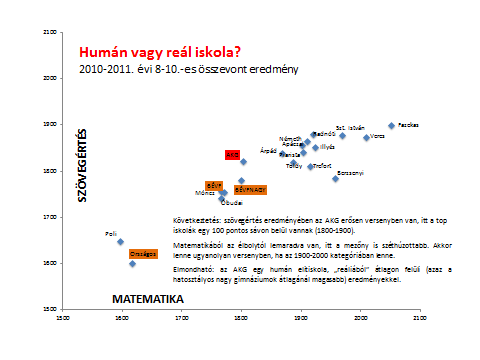 6. sz. mellékletTanulmányi eredmények7. sz. melléklet Felvételi jelentkezés és a felvételi tényei 8. sz. mellékletHiányzások a 7 évfolyamos gimnáziumbanHiányzások az 5 évfolyamos gimnáziumbanValentinyi Anna (11. évf.) 1. helyGorka Márton (12. évf.) 2. helyTurczi Ádám (12. évf.) 12. helySzilasi Estilla 11. évf.Tóth Réka 12. évf.Várkonyi Balázs 12. évf.BEVÉTELEK (E Ft)BEVÉTELEK (E Ft)KIADÁSOK (E Ft)KIADÁSOK (E Ft)Alapítványi bevételekAlapítványi bevételekSzemélyi kiadásokSzemélyi kiadásokÁllami normatíva179.819Bérek 202.791Szülői befizetések, szponzorok, 1%140.666Személyi juttatások 66.671Számlás bérek 5.794Egyéb bevételek (pályázatok, oktatási, bérleti díj stb.)7.293Ösztöndíjak 763AKG bevételeiAKG bevételeiEgyéb személyi kiadások0Szolgáltatások. pl. étkezés, terembérlet, pályázat stb.13.007Bérterhek 66.008Egyéb bevételek2.638Dologi költségekDologi költségekSZHJ 20120Szolgáltatások 74.410SZHJ 20110Épület rezsi 39.346Szülői költségtérítés 269.058Eszköz ktg. 9.292Felújítás, bővítés, beruházás, eszköz beszerzés20.938Oktatási közvetlen dologi ktg-i. 16.172Gazdasági kiadások (pl. bank, bérszámf., könyvv.)  11.680Hiteltörlesztés   27.736Kamat   7.060Egyéb kiadások     12.892Összesen612.481Összesen561.553BEVÉTELEK (E Ft)BEVÉTELEK (E Ft)KIADÁSOK (E Ft)KIADÁSOK (E Ft)Alapítványi bevételekAlapítványi bevételekSzemélyi kiadásokSzemélyi kiadásokÁllami normatíva216.475Bérek 252.111Szülői befizetések, szponzorok, 1%200.763Személyi juttatások 73.709Számlás bérek 5.618Egyéb bevételek (pályázatok, oktatási, bérleti díj stb.)7.590Ösztöndíjak524AKG bevételeiAKG bevételeiEgyéb személyi kiadások0Szolgáltatások. pl. étkezés, terembérlet, pályázat stb. 16.675Bérterhek81.373Egyéb bevételek6.350Dologi költségekDologi költségekSZHJ 20120Szolgáltatások 80.056SZHJ 20110Épület rezsi 38.523Szülői költségtérítés 307.707Eszköz ktg. 3.019Felújítás, bővítés, beruházás, eszköz beszerzés15.747Oktatási közvetlen dologi ktg-i. 19.486Gazdasági kiadások (pl. bank, bérszámf., könyvv.)   12.843Hiteltörlesztés   27.736Kamat   3.553Egyéb kiadások    7.384Összesen755.560Összesen621.682ÉvfolyamLétszám (*)Összes vállalás(Ft)Egy főre jutó vállalás(Ft)Vállalás fő/hó (Ft)Tényleges befizetés
8 hó (Ft)Befizetés 8 hó/fő (Ft)Befizetésfő/hó (Ft)Várható még(Ft)ÉvfolyamLétszám (*)Összes vállalás(Ft)Egy főre jutó vállalás(Ft)Vállalás fő/hó (Ft)Tényleges befizetés
8 hó (Ft)Befizetés 8 hó/fő (Ft)Befizetésfő/hó (Ft)Várható még(Ft)7.7083 911 0001 198 72999 89471 313 3061 018 762127 34512 597 6948.5950 446 000855 01771 25135 064 430594 31274 28915 381 5709.5848 708 000839 79369 98337 011 420638 12879 76611 696 5809. nyelvi2827 374 000977 64381 47024 160 006862 857107 8573 213 99410.5747 194 400827 97268 99828 804 555505 34363 16818 389 8459/5.2727 058 0001 002 14883 51218 065 995669 11183 6398 992 00511. nyelvi4636 908 000802 34866 86225 285 586549 68768 71111 622 41411.g-10.pk2520 984 000839 36069 94715 135 646605 42675 6785 848 35411.5846 756 000806 13867 17829 969 575516 71764 59016 786 42512.g-11.pk2418 430 000767 91763 99311 207 750466 99058 3747 222 25013.g-12.pk2217 233 000783 31865 27715 325 586696 61887 0771 907 41413.6448 398 500756 22763 01932 137 558502 14962 76916 260 942Összesen538473 400 900879 92773 327343 481 413638 44179 805129 919 487ÉvfolyamLétszám (*)Összes vállalás (Ft)Egy főre jutó vállalás (Ft)Vállalás/hófő/hó (Ft)Befizetés 8 hó (Ft)Befizetés/fő8 hó/fő (Ft)Befizetés/hófő/hó (Ft)Várható még(Ft)7.6993 571 8001 356 113113 00980 356 0301 164 580145 57313 215 7708.7066 300 000947 14378 92949 173 682702 48187 81017 126 3189.5949 967 000846 89870 57536 195 159613 47776 68513 771 84110.6055 106 000918 43376 53640 324 915672 08284 01014 781 08511. ny.5043 874 000877 48073 12323 583 719471 67458 95920 290 28111.5647 338 000845 32170 44329 853 007533 08966 63617 484 99312.5949 635 000841 27170 10634 542 500585 46673 18315 092 5009. ny.3029 496 000983 20081 93323 524 500784 15098 0195 971 5009/52928 143 000970 44880 87121 191 339730 73691 3426 951 66110/52526 940 0001 077 60089 80026 355 4981 054 220131 777584 50212. g–11.pk2624 361 500936 98178 08217 445 050670 96383 8706 916 45013.g–12.pk2419 478 000811 58367 6329 904 750412 69851 5879 573 250Összesen557534 210 300951 03979 253392 450 149699 63587 545141 760 151Hétosztályos képzésminden vizsgázó*minden vizsgázó*minden vizsgázó*ebbőlebbőlebbőlebbőlebbőlebbőlHétosztályos képzésEmelt szintEmelt szintEmelt szintKözépszintKözépszintKözépszintTantárgy nevefőjegy%főjegy%főjegy%angol nyelv914,9285,47444,9581,77474,8988,94biológia74,8670,7174,8670,71dráma11ének-zene11fizika105,0078,7085,0076,7525,0086,50földrajz11francia nyelv194,7980,2164,5068,00134,9285,85gazdasági ismeretek94,8987,7884,8887,751informatika154,8785,2035,0093,00124,8383,25kémia65,0079,3355,0079,201magyar nyelv és irodalom634,7183,9825,0084,00614,7083,98matematika654,1371,4174,8676,86584,0470,70művészettörténet11német nyelv144,9385,9325,0072,00124,9288,25rajz és vizuális kultúra11spanyol nyelv194,4274,5344,7570,75154,3375,53társadalomismeret55,0088,0025,0074,0035,0097,33testnevelés44,7579,2515,0062,0034,6785,00történelem634,3572,21184,6770,78454,2272,78Ötosztályos képzésminden vizsgázó*minden vizsgázó*minden vizsgázó*ebbőlebbőlebbőlebbőlebbőlebbőlÖtosztályos képzésEmelt szintEmelt szintEmelt szintKözépszintKözépszintKözépszintTantárgy nevefőjegy%főjegy%főjegy%angol nyelv304,8378,13154,8772,47154,8083,80biológia23,5045,0023,5045,00ének-zene11fizika11gazdasági ismeretek35,0089,0035,0089,00informatika11magyar nyelv és irodalom224,4575,59224,4575,59matematika193,8965,111213,8364,78mozgóképkultúra és médiaismeret11művészettörténet24,0067,0024,0067,00német nyelv45,0091,7535,0091,331rajz és vizuális kultúra (középszintű, portfolió)54,0070,6054,0070,60spanyol nyelv11társadalomismeret75,0075,0055,0072,0025,0082,50történelem224,0967,0924,5059,00204,0567,90Hétosztályos képzésminden vizsgázó*minden vizsgázó*minden vizsgázó*ebbőlebbőlebbőlebbőlebbőlebbőlHétosztályos képzésEmelt szintEmelt szintEmelt szintKözépszintKözépszintKözépszintTantárgy nevefőjegy%főjegy%főjegy%angol nyelv904,9788,1139582,77514,9492,2biológia84,5075,1374,5775,8614,0070dráma11fizika45,0084,53582,671francia nyelv75,0084,29165,0087,67gazdasági ismeretek44,5071,2544,571,25informatika114,6484,181590104,6083,6japán nyelv211kémia64,5066,1764,566,17magyar nyelv és irodalom594,5380,081584,5280,24matematika584,1269,71114,6474,91474,0068,49művészettörténet34,0069,6734,0069,67német nyelv324,7284,31114,6478,18214,7687,52rajz és vizuális kultúra11spanyol nyelv124,8380,54574,7584,7583,38társadalomismeret11584,189581,442596,5testnevelés54,880,8157044,7583,5történelem594,7682,978580,13514,7383,41Ötosztályos képzésminden vizsgázó*minden vizsgázó*minden vizsgázó*ebbőlebbőlebbőlebbőlebbőlebbőlÖtosztályos képzésEmelt szintEmelt szintEmelt szintKözépszintKözépszintKözépszintTantárgy nevefőjegy%főjegy%főjegy%angol nyelv394,7277,79194,7471,89204,7083,40dráma11fizika11földrajz11francia nyelv24,5069,5011informatika53,6052,6033,0041,0024,5070,00magyar nyelv és irodalom244,0471,29244,0471,29matematika213,1951,811203,1051,20mozgóképkultúra és médiaismeret44,2574,2544,2574,25művészettörténet34,0068,6734,0068,67rajz és vizuális kultúra34,3377,3334,3377,33spanyol nyelv74,4372,71164,3373,50társadalomismeret25,0072,0025,0072,00testnevelés34,3370,33124,0065,50történelem244,3371,8835,0069,33214,2472,242005200620072008200920112012hét2012öt2013hét2013öt2014hét2014öt2015hét2015ötátlag (%)80,378,473,280,1677,38277,2472,579,762,379,472,5381,269,94emelt átlag (%)86,4878279,7674,277,577,1589,27561,277,8572,5378,768,53közép átlag (%)75,673,669,580,247782,777,2471,681,362,680,172,5382,270,36kitűnő (fő)1910820815141161202200emelt (%)2420,518,8171515225251730262923nyelvvizsgával emelt (100%)4036307. évfolyamos 7.8.9.10.11. ny.11.12.összeselégtelen024453018elégséges4132931303413154közepes46958184395629430jó21419317224233112931059jeles5014393983511172542952355kitűnő6178554401511264Átlag4,684,574,54,384,084,334,594.455 évfolyamos 9. ny.9.10.11.12.összeselégtelen222309elégséges637232523114közepes2785443447237jó501081176844387jeles1721361578784636kitűnő57305552átlag4,553,974,344,064,014,19megnevezésfőírásbelipontbiz.átl.pontö. díj(E Ft)szerződés(E Ft)alapítv(E Ft)7. évfolyamfelvételizett22657,34,53103saját jogon felvett6470,34,86118visszalépett1074,14,97124alapítványi ajánlatot tett49564,6102alapítványi felvett1555,14,7102induló évfolyam7165,524,811141 65071 05842 9009. évfolyamfelvételizett169644,29107saját jogon felvett37754,7122visszalépett1976,44,8125alapítványi ajánlatot tett3063,14,4107alapítványi felvett1062,24,5107induló évfolyam2869,64,61161 75040 25015 0507.8.9.10.11. ny.11.12.igazolt összesen3.8955.0724.6817.2173.3836.6644.181igazolatlan összesen102189255267267232104hiányzás összesen3.9975.2614.9367.4843.6506.8964.285igazolt átlagosan55,6471,4479,34118,3176,89121,1670,86igazolatlan átlagosan1,462,664,324,386,074,221,76hiányzás átlagosan57,174,183,66122,6982,95125,3872,639. ny.9.10.11.12.igazolt összesen2.0123.3451.9873.0292.498igazolatlan összesen259192159235240hiányzás összesen2.2713.5372.1463.2642.738igazolt átlagosan67,07115,3473,59121,16104,08igazolatlan átlagosan8,636,625,899,410hiányzás átlagosan75,7121,9779,48130,56114,08